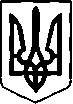 ДЕПАРТАМЕНТ ОСВІТИ ТА НАУКИ ХМЕЛЬНИЦЬКОЇ МІСЬКОЇ РАДИНАКАЗ  11.09.2019 року                                       Хмельницький                                                   № 155Про  затвердження складу організаційного комітету та  журі міського етапу Всеукраїнських учнівських турнірів юних біологів, географів, економістів, хіміків у 2019/2020 навчальному роціВідповідно до наказу Міністерства освіти і науки України від 05.09.2019 року № 676 «Про проведення Всеукраїнських учнівських олімпіад і турнірів з навчальних предметів у 2019/2020 навчальному році» НАКАЗУЮ:1. Затвердити склад:-  журі міського етапу Всеукраїнських учнівських турнірів юних біологів, географів, економістів, хіміків у  2019/2020 навчальному році (додаток 1);- організаційного комітету міського етапу Всеукраїнських учнівських турнірів юних біологів, географів, економістів, хіміків у 2019/2020 навчальному році (додаток 2).2. Контроль за виконанням наказу покласти на завідувача науково-методичного центру Департаменту освіти та науки Хмельницької міської ради Каліночкіну Ю.М.В.о. директора Департаменту                                                                                       С. ГубайС. ГубайЮ. КаліночкінаН. ЛєпіховаДодаток 1 до наказуДепартаменту освіти та наукиХмельницької міської радивід 11.09.2019 року  № 155Склад організаційного комітету міського етапу Всеукраїнських учнівських турніріву 2019/2020 навчальному роціДодаток 2 до наказуДепартаменту освіти та наукиХмельницької міської радивід 11.09.2019 року № 155Склад журі  міського етапу Всеукраїнських учнівських турніріву 2019/2020 навчальному роціТурнір юних біологівПарфенюк А.В., методист науково-методичного центру;Бітюк М.Ю., вчитель біології навчально-виховного комплексу № 10  м. Хмельницького;Прозоровська Ю.В., вчитель біології навчально-виховного комплексу № 10 м. Хмельницького;Віркун В.О., вчитель біології  Хмельницького навчально-виховного комплексу № 4.Турнір юних хіміківПарфенюк А.В., методист науково-методичного центру;Бєлякова Л.О.,  вчитель хімії навчально-виховного комплексу № 10   м. Хмельницького;Зима Н.В.,  вчитель хімії технологічного багатопрофільного ліцею з загальноосвітніми класами м. Хмельницького імені Артема Мазура.Турнір юних економістівДуманська Г. В., методист науково-методичного центру;Насідач Н. В., вчитель економіки Хмельницького ліцею № 17;Кащук Т. М.,  вчитель географії та економіки Хмельницького навчально-виховного комплексу № 4.Турнір юних географівДуманська Г. В., методист науково-методичного центру;Чабан Г. Д., вчитель географії навчально-виховного об’єднання  № 5  м. Хмельницького; Кащук Т. М., вчитель географії та економіки Хмельницького навчально-виховного комплексу № 4;Лиса Л. Е., вчитель географії та економіки навчально-виховного комплексу № 2 м. Хмельницького;Михальчук О. М., вчитель географії Хмельницької середньої загальноосвітньої школи № 18  І-ІІІ ступенів ім. В. Чорновола.Турнір юних біологівМакарова Л.М., вчитель біології навчально-виховного комплексу №  7   м. Хмельницького;Говорун В.Д., вчитель біології Хмельницького колегіуму імені Володимира Козубняка;Ганджа В.М., вчитель біології спеціалізованої загальноосвітньої школи І-ІІІ ступенів № 12 м. Хмельницького;Чайковська С.Ю., вчитель біології спеціалізованої загальноосвітньої школи І-ІІІ ступенів № 8 м. Хмельницького;Подзінун Г.І., вчитель біології Хмельницької середньої загальноосвітньої школи І-ІІІ ступенів № 22 імені Олега Ольжича;Нагурна Ю.О., вчитель біології спеціалізованої загальноосвітньої школи І-ІІІ ступенів № 29 м. Хмельницького;Михальська Г.Б.,  вчитель біології Хмельницької гімназії № 1 імені Володимира Красицького;Рабієвська Л.А,, вчитель біології Хмельницький колегіум імені Володимира Козубняка;Тихонюк Н.С.,  вчитель біології гімназії № 2 м. Хмельницького;Паращук Н.А., вчитель біології навчально-виховного комплексу № 9 м. Хмельницького.Турнір юних хіміківСмаковська Л.Д., вчитель  хімії навчально-виховного комплексу № 7       м. Хмельницького;Максимчук І.А., вчитель хімії Хмельницької спеціалізованої середньої загальноосвітньої школи І-ІІІ ступенів № 1;Олійник Н.Т., вчитель хімії Хмельницької гімназії № 1 імені Володимира Красицького;Тоненька О.О., вчитель хімії навчально-виховного комплексу № 9                  м. Хмельницького;Мороз Л.О., вчитель хімії спеціалізованої загальноосвітньої школи                      І-ІІІ ступенів № 8 м. Хмельницького;Змерзла О.І.,  вчитель хімії навчально-виховного комплексу № 6м. Хмельницького;Войцехівська С.П., вчитель хімії Навчально-виховного комплексу № 10 м. Хмельницького;Бородій Н.І., вчитель хімії гімназії № 2 м. Хмельницького;Дашевська Д.М., вчитель хімії Хмельницька середньої загальноосвітньої  школи № 18 І-ІІІ ступенів ім. В. Чорновола;Мельник Л.І., вчитель  хімії навчально-виховного комплексу № 7   м. Хмельницького.Турнір юних економістів Чекіна Т. В., вчитель географії та економіки гімназії № 2 м. Хмельницького;Юхимчук Т. І., вчитель економіки технологічного багатопрофільного ліцею з загальноосвітніми класами м. Хмельницького імені Артема Мазура;   Губай Г. П., вчитель географії та економіки Хмельницького колегіуму імені Володимира Козубняка;Вінницька Г. П., вчитель географії навчально-виховного об’єднання                    № 23 м. Хмельницького;Мельницька Л. П., вчитель географії Хмельницького навчально-виховного об’єднання № 28.Турнір юних географівІ. Грома В. Д., вчитель географії Хмельницької середньої загальноосвітньої школи І-ІІІ ступенів № 25 імені Івана Огієнка;Михайленко Н. С., вчитель географії Хмельницького ліцею № 17;Календар Т. П., вчитель географії спеціалізованої загальноосвітньої школи І-ІІІ ступенів № 27 імені Дмитра Іваха м. Хмельницького;Скубська Л. М., вчитель географії спеціалізованої загальноосвітньої школи І-ІІІ ступенів № 7 м. Хмельницького;Янишина С. І., вчитель географії Хмельницької середньої загальноосвітньої школи І-ІІІ ступенів  № 24.ІІ. Бубнова Н. Д., вчитель географії та економіки Хмельницького колегіуму імені Володимира Козубняка;Гальчук Т. П., вчитель географії навчально-виховного комплексу № 9       м. Хмельницького;Вільбіцька В. П., вчитель географії Хмельницької середньої загальноосвітньої школи І-ІІІ ступенів  № 24;Мельницька І. І., вчитель географії гімназії № 2 м. Хмельницького;Пайтель В. Й., вчитель географії навчально-виховного комплексу    № 7 м. Хмельницького.ІІІ. Бочко М. І., вчитель географії спеціалізованої загальноосвітньої школи І-ІІІ ступенів № 12 м. Хмельницького;Крищук Н. С., вчитель географії Хмельницької середньої загальноосвітньої школи І-ІІІ ступенів № 14;Скицюк І. В., вчитель географії та економіки Хмельницького ліцею № 15 імені Олександра Співачука;Рафаєнко Н. І., вчитель географії технологічного багатопрофільного ліцею з загальноосвітніми класами м. Хмельницького імені Артема Мазура;   Везденецька В. А., вчитель географії спеціалізованої загальноосвітньої школи І-ІІІ ступенів № 29 м. Хмельницького.